Publicado en  el 29/01/2016 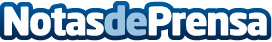 El abandono escolar temprano se sitúa por primera vez en la historia por debajo del 20%Datos de contacto:Nota de prensa publicada en: https://www.notasdeprensa.es/el-abandono-escolar-temprano-se-situa-por_1 Categorias: Nacional Educación Sociedad http://www.notasdeprensa.es